ФОРМА ЗАЯВКИ:Фамилия, Имя, Отчество _________________________________________Место работы __________________________________________________Должность_____________________________________________________Ученая степень и звание __________________________________________Название доклада________________________________________________Название (номер) научного направления_____________________________Адрес докладчика для переписки (+индекс), телефон, e-mail____________Необходимость в печатном сборнике материалов (укажите вариант):□ необходим печатный сборник; □ достаточно электронной копии.Дата______________                   Подпись____________ / Ф.И.О./Адрес оргкомитета и контактные телефоны212022, Республика Беларусь, г. Могилев, ул. Космонавтов, 1, кафедра физического воспитания и спорта, оргкомитет конференции «Физическая культура, спорт, здоровый образ жизни в ХХI веке»E-mail: dmrl@tut.by(с обязательной пометкой: «Конференция ФФВ 2018»)Телефон для справок: +375-222-28-37-27 (кафедра физического воспитания и спорта, Пацкевич Юлия Владимировна – секретарь оргкомитета)факс: +375-222-23-74-44Координатор конференции: Лавшук Дмитрий Алексеевич, кандидат педагогических наук, доцент, зам.декана факультета физического воспитания по научной работе+375-29-741-36-72 (МТС)+375-29-165-45-79 (Velcom)ФОРМА ЗАЯВКИ:Фамилия, Имя, Отчество _________________________________________Место работы __________________________________________________Должность_____________________________________________________Ученая степень и звание __________________________________________Название доклада________________________________________________Название (номер) научного направления_____________________________Адрес докладчика для переписки (+индекс), телефон, e-mail____________Необходимость в печатном сборнике материалов (укажите вариант):□ необходим печатный сборник; □ достаточно электронной копии.Дата______________                   Подпись____________ / Ф.И.О./Адрес оргкомитета и контактные телефоны212022, Республика Беларусь, г. Могилев, ул. Космонавтов, 1, кафедра физического воспитания и спорта, оргкомитет конференции «Физическая культура, спорт, здоровый образ жизни в ХХI веке»E-mail: dmrl@tut.by(с обязательной пометкой: «Конференция ФФВ 2018»)Телефон для справок: +375-222-28-37-27 (кафедра физического воспитания и спорта, Пацкевич Юлия Владимировна – секретарь оргкомитета)факс: +375-222-23-74-44Координатор конференции: Лавшук Дмитрий Алексеевич, кандидат педагогических наук, доцент, зам.декана факультета физического воспитания по научной работе+375-29-741-36-72 (МТС)+375-29-165-45-79 (Velcom)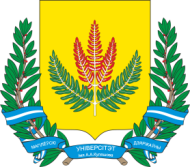 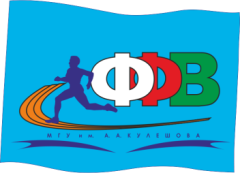 Министерство образования Республики БеларусьУчреждение образования «Могилевский государственный университет имени А.А. Кулешова»Международная научно-практическая
конференция
 «Физическая культура, спорт,
 здоровый образ жизни в ХХI веке»10-15 декабря 2018 годаМогилёв, 2018Уважаемые коллеги! Приглашаем Вас принять участие в работе научно-практической конференции " Физическая культура, спорт, здоровый образ жизни в ХХI веке". Для участия в конференции приглашаются преподаватели, научные сотрудники, докторанты, аспиранты, соискатели и магистранты, а также все специалисты, которых интересуют вопросы здорового образа жизни, физического воспитания и спорта.  Сроки проведения конференции – 10-15 декабря 2018 года.Научные направления конференции:Теоретические и практические проблемы формирования, укрепления и сохранения здоровья средствами физической культуры, спорта и туризма.Медико-биологические аспекты физического воспитания и спорта.Биомеханические исследования в подготовке спортсменов высшей квалификации и спортивного резерва.Актуальные проблемы физического воспитания и спортивной тренировки.Форма участия в конференции: заочная.Рабочие языки конференции: русский и белорусский.Порядок представления материаловДля участия в работе конференции необходимо до 28 ноября 2018 года направить в адрес оргкомитета конференции в электронном виде на e-mail следующие материалы:Заявку в электронном виде на участие в работе конференции (форма заявки прилагается).Электронную версию материалов доклада.Требования к оформлению материалов	Объем публикации – 3-4 страницы формата А4 в электронном варианте в текстовом редакторе Microsoft Word, межстрочный интервал одинарный, шрифт Times New Roman, размер 14. Все поля по 25 мм. Первая строка – индекс УДК (выравнивание по левому краю), вторая, через строку, – название статьи (без переносов заглавными буквами, выравнивание по центру), ниже через интервал строчными буквами – инициалы и фамилия автора (авторов), в круглых скобках строчными буквами печатается название организации, в которой работает автор (авторы), ученая степень, ученое звание (выравнивание по правому краю). Через строку – краткая аннотация (до 40 слов на языке материалов). Далее, через строку, с красной строки (абзацный отступ 1,25 см) печатается текст доклада. Ссылки на литературу даются в квадратных скобках. Графики, диаграммы, таблицы вставляются в текст. После основного текста приводится список литературы, оформленный в соответствии с требованиями ГОСТ 7.1.Пример оформления материаловУДК 796.015пропуск строкиБИОМЕХАНИЧЕСКИЙ АНАЛИЗ ТЕХНИКИ РЫВКА  пропуск строкиА.С.Петров (МГУ имени А.А. Кулешова, канд.пед.наук, доцент)пропуск строкиАннотация. пропуск строкиТекст………………………………………………………………………………………………………………….……….………………………………......…….......1,2 …………………2…………..пропуск строкиЛитература1.  …………………………Редакционный совет конференции оставляет за собой право отбора материалов. Работы, не соответствующие тематике конференции либо оформленные не в соответствии с требованиями, рассматриваться не будут.Учреждение образования «Могилевский государственный университет имени А.А. Кулешова» оставляет за собой право осуществлять перевод материалов в электронную форму с размещением их в электронном архиве библиотеки учреждения образования «Могилевский государственный университет имени А.А. Кулешова» и в Российском индексе научного цитирования на платформе elibrary.ru в открытом доступе. Публикация материалов конференции платная. Ориентировочная стоимость публикации составляет 20 (двадцать) белорусских рублей (10 долларов США). Если участнику конференции требуется печатный вариант сборника материалов конференции, пересылка оплачивается отдельно.В случае успешного прохождения рецензирования участникам конференции до 05 декабря 2018 года будут высланы приглашения для участия с указанием точной стоимости  публикации в сборнике научных статей, порядка заключения договора на оплату публикации и реквизитов для оплаты. После основного текста приводится список литературы, оформленный в соответствии с требованиями ГОСТ 7.1.Пример оформления материаловУДК 796.015пропуск строкиБИОМЕХАНИЧЕСКИЙ АНАЛИЗ ТЕХНИКИ РЫВКА  пропуск строкиА.С.Петров (МГУ имени А.А. Кулешова, канд.пед.наук, доцент)пропуск строкиАннотация. пропуск строкиТекст………………………………………………………………………………………………………………….……….………………………………......…….......1,2 …………………2…………..пропуск строкиЛитература1.  …………………………Редакционный совет конференции оставляет за собой право отбора материалов. Работы, не соответствующие тематике конференции либо оформленные не в соответствии с требованиями, рассматриваться не будут.Учреждение образования «Могилевский государственный университет имени А.А. Кулешова» оставляет за собой право осуществлять перевод материалов в электронную форму с размещением их в электронном архиве библиотеки учреждения образования «Могилевский государственный университет имени А.А. Кулешова» и в Российском индексе научного цитирования на платформе elibrary.ru в открытом доступе. Публикация материалов конференции платная. Ориентировочная стоимость публикации составляет 20 (двадцать) белорусских рублей (10 долларов США). Если участнику конференции требуется печатный вариант сборника материалов конференции, пересылка оплачивается отдельно.В случае успешного прохождения рецензирования участникам конференции до 05 декабря 2018 года будут высланы приглашения для участия с указанием точной стоимости  публикации в сборнике научных статей, порядка заключения договора на оплату публикации и реквизитов для оплаты. 